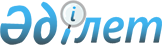 О внесении изменений в решение Сатпаевского городского маслихата от 25 декабря 2015 года № 406 "О городском бюджете на 2016 – 2018 годы"
					
			С истёкшим сроком
			
			
		
					Решение Сатпаевского городского маслихата Карагандинской области от 11 октября 2016 года № 89. Зарегистрировано Департаментом юстиции Карагандинской области 24 октября 2016 года № 4011. Прекращено действие в связи с истечением срока
      В соответствии с Бюджетным кодексом Республики Казахстан от 4 декабря 2008 года, Законом Республики Казахстан "О местном государственном управлении и самоуправлении в Республике Казахстан" от 23 января 2001 года городской маслихат РЕШИЛ:

      1. Внести в решение Сатпаевского городского маслихата от 25 декабря 2015 года № 406 "О городском бюджете на 2016 – 2018 годы" (зарегистрировано в Реестре государственной регистрации нормативных правовых актов за № 3602, опубликовано в № 2 (2191) газеты "Шарайна" от 15 января 2016 года и в информационно-правовой системе "Әділет" 20 января 2016 года) следующие изменения:

      пункт 1 изложить в новой редакции:

      "1. Утвердить городской бюджет на 2016 – 2018 годы согласно приложениям 1, 2 и 3 соответственно, в том числе на 2016 год в следующих объемах:

      1) доходы – 13 618 365 тысяч тенге, в том числе по:

      налоговым поступлениям – 2 417 955 тысяч тенге;

      неналоговым поступлениям – 13 440 тысяч тенге;

      поступлениям от продажи основного капитала – 11 970 тысяч тенге;

      поступлениям трансфертов – 11 175 000 тысяч тенге;

      2) затраты – 13 631 129 тысяч тенге;

      3) чистое бюджетное кредитование – 0 тысяч тенге;

      бюджетные кредиты – 0 тысяч тенге;

      погашение бюджетных кредитов – 0 тысяч тенге;

      4) сальдо по операциям с финансовыми активами – 0 тысяч тенге, в том числе:

      приобретение финансовых активов – 0 тысяч тенге;

      поступления от продажи финансовых активов государства – 0 тысяч тенге;

      5) дефицит (профицит) бюджета – минус 12 764 тысячи тенге;

      6) финансирование дефицита (использование профицита) бюджета – 12 764 тысячи тенге, в том числе:

      поступления займов – 0 тысяч тенге;

      погашение займов – 0 тысяч тенге;

      используемые остатки бюджетных средств – 12 764 тысячи тенге.";

      пункт 3 изложить в новой редакции:

      "3. Учесть, что в составе доходов и расходов городского бюджета на 2016 год предусмотрены следующие трансферты согласно приложению 4:

      1) целевые текущие трансферты из республиканского бюджета в сумме 1 428 685 тысяч тенге;

      2) целевые трансферты на развитие из республиканского бюджета в сумме 7 616 871 тысяча тенге;

      3) целевые трансферты на развитие из областного бюджета в сумме 1 011 789 тысяч тенге.";

      пункт 7 исключить;

      приложения 1, 4 к указанному решению изложить в новой редакции согласно приложениям 1, 2 к настоящему решению. 

      2. Настоящее решение вводится в действие с 1 января 2016 года. Городской бюджет на 2016 год Целевые трансферты из республиканского и областного бюджета на 2016 год
					© 2012. РГП на ПХВ «Институт законодательства и правовой информации Республики Казахстан» Министерства юстиции Республики Казахстан
				
      Председатель сессии

А. Толендина

      Секретарь
городского маслихата

Т. Хмилярчук
Приложение 1
к решению 11 сессии
Сатпаевского городского маслихата
от 11 октября 2016 года № 89Приложение 1
к решению 48 сессии
Сатпаевского городского маслихата
от 25 декабря 2015 года № 406
Категория
Категория
Категория
Категория
Сумма (тысяч тенге)
Класс
Класс
Класс
Сумма (тысяч тенге)
Подкласс 
Подкласс 
Сумма (тысяч тенге)
Наименование
Сумма (тысяч тенге)
1
2
3
4
7
I. Доходы
13 618 365
1
Налоговые поступления
2 417 955
01
Подоходный налог
451 735
2
Индивидуальный подоходный налог
451 735
03
Социальный налог
5 104
1
Социальный налог
5 104
04
Налоги на собственность
708 163
1
Hалоги на имущество
573 090
3
Земельный налог
14 000
4
Налог на транспортные средства
120 983
5
Единый земельный налог
90
05
Внутренние налоги на товары, работы и услуги
1 234 953
2
Акцизы
7 330
3
Поступления за использование природных и других ресурсов
1 150 163
4
Сборы за ведение предпринимательской и профессиональной деятельности
73 260
5
Налог на игорный бизнес
4 200
08
Обязательные платежи, взимаемые за совершение юридически значимых действий и (или) выдачу документов уполномоченными на то государственными органами или должностными лицами
18 000
1
Государственная пошлина
18 000
2
Неналоговые поступления
13 440
01
Доходы от государственной собственности
9 800
5
Доходы от аренды имущества, находящегося в государственной собственности
9 800
06
Прочие неналоговые поступления
3 640
1
Прочие неналоговые поступления
3 640
3
Поступления от продажи основного капитала
11 970
01
Продажа государственного имущества, закрепленного за государственными учреждениями
1 170
1
Продажа государственного имущества, закрепленного за государственными учреждениями
1 170
03
Продажа земли и нематериальных активов
10 800
1
Продажа земли
7 030
2
Продажа нематериальных активов
3 770
4
Поступления трансфертов 
11 175 000
02
Трансферты из вышестоящих органов государственного управления
11 175 000
2
Трансферты из областного бюджета
11 175 000
Функциональная группа
Функциональная группа
Функциональная группа
Функциональная группа
Функциональная группа
Сумма (тысяч тенге)
Функциональная подгруппа
Функциональная подгруппа
Функциональная подгруппа
Функциональная подгруппа
Сумма (тысяч тенге)
Администратор бюджетных программ 
Администратор бюджетных программ 
Администратор бюджетных программ 
Сумма (тысяч тенге)
Программа 
Программа 
Сумма (тысяч тенге)
Наименование
Сумма (тысяч тенге)
1
2
3
4
5
6
II. Затраты
13 631 129
01
Государственные услуги общего характера
323 929
1
Представительные, исполнительные и другие органы, выполняющие общие функции государственного управления
192 500
112
Аппарат маслихата района (города областного значения)
23 363
001
Услуги по обеспечению деятельности маслихата района (города областного значения)
23 363
122
Аппарат акима района (города областного значения)
141 734
001
Услуги по обеспечению деятельности акима района (города областного значения)
141 734
123
Аппарат акима района в городе, города районного значения, поселка, села, сельского округа
27 403
001
Услуги по обеспечению деятельности акима района в городе, города районного значения, поселка, села, сельского округа
27 403
2
Финансовая деятельность
10 329
459
Отдел экономики и финансов района (города областного значения)
10 329
003
Проведение оценки имущества в целях налогообложения
2 685
010
Приватизация, управление коммунальным имуществом, постприватизационная деятельность и регулирование споров, связанных с этим 
7 644
9
Прочие государственные услуги общего характера
121 100
454
Отдел предпринимательства и сельского хозяйства района (города областного значения)
29 735
001
Услуги по реализации государственной политики на местном уровне в области развития предпринимательства и сельского хозяйства
29 735
459
Отдел экономики и финансов района (города областного значения)
38 452
001
Услуги по реализации государственной политики в области формирования и развития экономической политики, государственного планирования, исполнения бюджета и управления коммунальной собственностью района (города областного значения)
38 452
492
Отдел жилищно-коммунального хозяйства, пассажирского транспорта, автомобильных дорог и жилищной инспекции района (города областного значения)
52 913
001
Услуги по реализации государственной политики на местном уровне в области жилищно-коммунального хозяйства, пассажирского транспорта, автомобильных дорог и жилищной инспекции 
52 913
02
Оборона
12 704
1
Военные нужды
12 468
122
Аппарат акима района (города областного значения)
12 468
005
Мероприятия в рамках исполнения всеобщей воинской обязанности
12 468
2
Организация работы по чрезвычайным ситуациям
236
122
Аппарат акима района (города областного значения)
236
007
Мероприятия по профилактике и тушению степных пожаров районного (городского) масштаба, а также пожаров в населенных пунктах, в которых не созданы органы государственной противопожарной службы
236
03
Общественный порядок, безопасность, правовая, судебная, уголовно-исполнительная деятельность
13 370
9
Прочие услуги в области общественного порядка и безопасности
13 370
492
Отдел жилищно-коммунального хозяйства, пассажирского транспорта, автомобильных дорог и жилищной инспекции района (города областного значения)
13 370
021
Обеспечение безопасности дорожного движения в населенных пунктах
13 370
04
Образование
3 216 484
1
Дошкольное воспитание и обучение
767 307
464
Отдел образования района (города областного значения)
767 307
040
Реализация государственного образовательного заказа в дошкольных организациях образования
767 307
2
Начальное, основное среднее и общее среднее образование
2 332 829
464
Отдел образования района (города областного значения)
2 332 829
003
Общеобразовательное обучение
2 121 883
006
Дополнительное образование для детей 
210 946
9
Прочие услуги в области образования
116 348
464
Отдел образования района (города областного значения)
116 348
001
Услуги по реализации государственной политики на местном уровне в области образования
22 812
005
Приобретение и доставка учебников, учебно-методических комплексов для государственных учреждений образования района (города областного значения)
44 537
007
Проведение школьных олимпиад, внешкольных мероприятий и конкурсов районного (городского) масштаба
754
015
Ежемесячные выплаты денежных средств опекунам (попечителям) на содержание ребенка-сироты (детей-сирот), и ребенка (детей), оставшегося без попечения родителей
33 189
067
Капитальные расходы подведомственных государственных учреждений и организаций
14 945
068
Обеспечение повышения компьютерной грамотности населения
111
06
Социальная помощь и социальное обеспечение
297 950
1
Социальное обеспечение
15 763
451
Отдел занятости и социальных программ района (города областного значения)
13 952
005
Государственная адресная социальная помощь
2 875
016
Государственные пособия на детей до 18 лет
6 927
025
Внедрение обусловленной денежной помощи по проекту Өрлеу
4 150
464
Отдел образования района (города областного значения)
1 811
030
Содержание ребенка (детей), переданного патронатным воспитателям
1 811
2
Социальная помощь
247 050
451
Отдел занятости и социальных программ района (города областного значения)
237 592
002
Программа занятости
46 853
004
Оказание социальной помощи на приобретение топлива специалистам здравоохранения, образования, социального обеспечения, культуры, спорта и ветеринарии в сельской местности в соответствии с законодательством Республики Казахстан
96
006
Оказание жилищной помощи
2 189
007
Социальная помощь отдельным категориям нуждающихся граждан по решениям местных представительных органов
56 094
010
Материальное обеспечение детей-инвалидов, воспитывающихся и обучающихся на дому
1 697
014
Оказание социальной помощи нуждающимся гражданам на дому
63 413
017
Обеспечение нуждающихся инвалидов обязательными гигиеническими средствами и предоставление услуг специалистами жестового языка, индивидуальными помощниками в соответствии с индивидуальной программой реабилитации инвалида
67 250
464
Отдел образования района (города областного значения)
9 458
008
Социальная поддержка обучающихся и воспитанников организаций образования очной формы обучения в виде льготного проезда на общественном транспорте (кроме такси) по решению местных представительных органов
9 458
9
Прочие услуги в области социальной помощи и социального обеспечения
35 137
451
Отдел занятости и социальных программ района (города областного значения)
35 137
001
Услуги по реализации государственной политики на местном уровне в области обеспечения занятости и реализации социальных программ для населения
34 855
011
Оплата услуг по зачислению, выплате и доставке пособий и других социальных выплат
282
07
Жилищно-коммунальное хозяйство
7 717 932
1
Жилищное хозяйство
7 235 032
455
Отдел культуры и развития языков района (города областного значения)
1 286
024
Ремонт объектов в рамках развития городов и сельских населенных пунктов по Дорожной карте занятости 2020
1 286
464
Отдел образования района (города областного значения)
508
026
Ремонт объектов в рамках развития городов и сельских населенных пунктов по Дорожной карте занятости 2020
508
467
Отдел строительства района (города областного значения)
7 208 506
003
Проектирование и (или) строительство, реконструкция жилья коммунального жилищного фонда
39 824
063
Строительство жилых домов для переселения жителей из зон обрушения
7 168 682
492
Отдел жилищно-коммунального хозяйства, пассажирского транспорта, автомобильных дорог и жилищной инспекции района (города областного значения)
24 732
002
Изъятие, в том числе путем выкупа земельных участков для государственных надобностей и связанное с этим отчуждение недвижимого имущества
23 791
049
Проведение энергетического аудита многоквартирных жилых домов 
941
2
Коммунальное хозяйство
278 676
123
Аппарат акима района в городе, города районного значения, поселка, села, сельского округа
1 568
014
Организация водоснабжения населенных пунктов
1 568
467
Отдел строительства района (города областного значения)
50
006
Развитие системы водоснабжения и водоотведения
50
492
Отдел жилищно-коммунального хозяйства, пассажирского транспорта, автомобильных дорог и жилищной инспекции района (города областного значения)
277 058
012
Функционирование системы водоснабжения и водоотведения
98 557
026
Организация эксплуатации тепловых сетей, находящихся в коммунальной собственности районов (городов областного значения)
154 001
029
Развитие системы водоснабжения и водоотведения
24 500
3
Благоустройство населенных пунктов
204 224
123
Аппарат акима района в городе, города районного значения, поселка, села, сельского округа
6 379
008
Освещение улиц населенных пунктов
3 484
009
Обеспечение санитарии населенных пунктов
1 118
011
Благоустройство и озеленение населенных пунктов
1 777
492
Отдел жилищно-коммунального хозяйства, пассажирского транспорта, автомобильных дорог и жилищной инспекции района (города областного значения)
197 845
015
Освещение улиц в населенных пунктах
34 285
016
Обеспечение санитарии населенных пунктов
42 125
017
Содержание мест захоронений и захоронение безродных
3 500
018
Благоустройство и озеленение населенных пунктов
117 935
08
Культура, спорт, туризм и информационное пространство
386 234
1
Деятельность в области культуры
172 472
455
Отдел культуры и развития языков района (города областного значения)
172 472
455
003
Поддержка культурно-досуговой работы
172 472
2
Спорт
34 711
465
Отдел физической культуры и спорта района (города областного значения)
34 711
001
Услуги по реализации государственной политики на местном уровне в сфере физической культуры и спорта
11 586
006
Проведение спортивных соревнований на районном (города областного значения) уровне
10 543
007
Подготовка и участие членов сборных команд района (города областного значения) по различным видам спорта на областных спортивных соревнованиях
12 582
3
Информационное пространство
93 674
455
Отдел культуры и развития языков района (города областного значения)
53 936
006
Функционирование районных (городских) библиотек
51 525
007
Развитие государственного языка и других языков народа Казахстана
2 411
456
Отдел внутренней политики района (города областного значения)
39 738
002
Услуги по проведению государственной информационной политики
39 738
9
Прочие услуги по организации культуры, спорта, туризма и информационного пространства
85 377
455
Отдел культуры и развития языков района (города областного значения)
23 995
001
Услуги по реализации государственной политики на местном уровне в области развития языков и культуры
23 995
456
Отдел внутренней политики района (города областного значения)
61 382
001
Услуги по реализации государственной политики на местном уровне в области информации, укрепления государственности и формирования социального оптимизма граждан
43 883
003
Реализация мероприятий в сфере молодежной политики
17 499
10
Сельское, водное, лесное, рыбное хозяйство, особо охраняемые природные территории, охрана окружающей среды и животного мира, земельные отношения
61 268
1
Сельское хозяйство
33 957
473
Отдел ветеринарии района (города областного значения)
33 957
001
Услуги по реализации государственной политики на местном уровне в сфере ветеринарии
21 125
005
Обеспечение функционирования скотомогильников (биотермических ям)
2 837
007
Организация отлова и уничтожения бродячих собак и кошек
6 720
008
Возмещение владельцам стоимости изымаемых и уничтожаемых больных животных, продуктов и сырья животного происхождения
174
009
Проведение ветеринарных мероприятий по энзоотическим болезням животных
1 100
010
Проведение мероприятий по идентификации сельскохозяйственных животных 
2 001
6
Земельные отношения
18 403
463
Отдел земельных отношений района (города областного значения)
18 403
001
Услуги по реализации государственной политики в области регулирования земельных отношений на территории района (города областного значения)
18 103
004
Организация работ по зонированию земель
300
9
Прочие услуги в области сельского, водного, лесного, рыбного хозяйства, охраны окружающей среды и земельных отношений
8 908
473
Отдел ветеринарии района (города областного значения)
8 908
011
Проведение противоэпизоотических мероприятий
8 908
11
Промышленность, архитектурная, градостроительная и строительная деятельность
48 362
2
Архитектурная, градостроительная и строительная деятельность
48 362
467
Отдел строительства района (города областного значения)
30 798
001
Услуги по реализации государственной политики на местном уровне в области строительства
30 798
468
Отдел архитектуры и градостроительства района (города областного значения)
17 564
001
Услуги по реализации государственной политики в области архитектуры и градостроительства на местном уровне 
17 564
12
Транспорт и коммуникации
84 763
1
Автомобильный транспорт
84 763
492
Отдел жилищно-коммунального хозяйства, пассажирского транспорта, автомобильных дорог и жилищной инспекции района (города областного значения)
84 763
023
Обеспечение функционирования автомобильных дорог
84 763
13
Прочие
1 462 628
3
Поддержка предпринимательской деятельности и защита конкуренции
2 200
454
Отдел предпринимательства и сельского хозяйства района (города областного значения)
2 200
454
006
Поддержка предпринимательской деятельности
2 200
9
Прочие
1 460 428
459
Отдел экономики и финансов района (города областного значения)
500
008
Разработка или корректировка, а также проведение необходимых экспертиз технико-экономических обоснований местных бюджетных инвестиционных проектов и конкурсных документаций проектов государственно-частного партнерства, концессионных проектов, консультативное сопровождение проектов государственно-частного партнерства и концессионных проектов
500
467
Отдел строительства района (города областного значения)
1 459 928
085
Реализация бюджетных инвестиционных проектов в моногородах
1 459 928
14
Обслуживание долга
3
1
Обслуживание долга
3
459
Отдел экономики и финансов района (города областного значения)
3
021
Обслуживание долга местных исполнительных органов по выплате вознаграждений и иных платежей по займам из областного бюджета
3
15
Трансферты
5 502
1
Трансферты
5 502
459
Отдел экономики и финансов района (города областного значения)
5 502
006
Возврат неиспользованных (недоиспользованных) целевых трансфертов
426
051
Трансферты органам местного самоуправления
5 076
III. Чистое бюджетное кредитование
0
Бюджетные кредиты
0
Категория
Категория
Категория
Категория
Сумма (тысяч тенге)
Класс 
Класс 
Класс 
Сумма (тысяч тенге)
Подкласс
Подкласс
Сумма (тысяч тенге)
Наименование
Сумма (тысяч тенге)
1
2
3
4
5
Погашение бюджетных кредитов
0
Функциональная группа
Функциональная группа
Функциональная группа
Функциональная группа
Функциональная группа
Сумма (тысяч тенге)
Функциональная подгруппа
Функциональная подгруппа
Функциональная подгруппа
Функциональная подгруппа
Сумма (тысяч тенге)
Администратор бюджетных программ
Администратор бюджетных программ
Администратор бюджетных программ
Сумма (тысяч тенге)
Программа
Программа
Сумма (тысяч тенге)
Наименование
Сумма (тысяч тенге)
1
2
3
4
5
6
IV. Сальдо по операциям с финансовыми активами
0
Приобретение финансовых активов 
0
Категория 
Категория 
Категория 
Категория 
Сумма (тысяч тенге)
Класс
Класс
Класс
Сумма (тысяч тенге)
Подкласс
Подкласс
Сумма (тысяч тенге)
Наименование
Сумма (тысяч тенге)
1
2
3
4
5
Поступление от продажи финансовых активов государства
0
Функциональная группа 
Функциональная группа 
Функциональная группа 
Функциональная группа 
Функциональная группа 
Сумма (тысяч тенге)
Функциональная подгруппа 
Функциональная подгруппа 
Функциональная подгруппа 
Функциональная подгруппа 
Сумма (тысяч тенге)
Администратор бюджетных программ 
Администратор бюджетных программ 
Администратор бюджетных программ 
Сумма (тысяч тенге)
Программа 
Программа 
Сумма (тысяч тенге)
Наименование
Сумма (тысяч тенге)
1
2
3
4
5
6
V. Дефицит (профицит) бюджета 
-12 764
VI. Финансирование дефицита (использование профицита) бюджета 
12 764
Категория
Категория
Категория
Категория
Сумма (тысяч тенге)
Класс 
Класс 
Класс 
Сумма (тысяч тенге)
Подкласс
Подкласс
Сумма (тысяч тенге)
Наименование
Сумма (тысяч тенге)
1
2
3
4
5
7
Поступления займов
0
01
Внутренние государственные займы
0
2
Договоры займа
0
Категория 
Категория 
Категория 
Категория 
Сумма (тысяч тенге)
Класс 
Класс 
Класс 
Сумма (тысяч тенге)
Подкласс 
Подкласс 
Сумма (тысяч тенге)
Наименование
Сумма (тысяч тенге)
1
2
3
4
5
8
Используемые остатки бюджетных средств
12 764
01
Остатки бюджетных средств
12 764
1
Свободные остатки бюджетных средств
12 764Приложение 2
к решению 11 сессии
Сатпаевского городского маслихата
от 11 октября 2016 года № 89Приложение 4
к решению 48 сессии
Сатпаевского городского маслихата
от 25 декабря 2015 года № 406
Наименование
Сумма (тысяч тенге)
1
2
Всего 
10 057 345
целевые текущие трансферты
1 428 685
на реализацию государственного образовательного заказа в дошкольных организациях образования
542 745
на реализацию Плана мероприятий по обеспечению прав и улучшению качества жизни инвалидов в Республике Казахстан на 2012–2018 годы
9 775
на внедрение обусловленной денежной помощи по проекту Өрлеу
4 150
на оплату труда гражданским служащим по новой модели системы оплаты труда, а также выплату им ежемесячной надбавки за особые условия труда к должностным окладам
675 506
на повышение уровня оплаты труда административных государственных служащих
47 806
на проведение профилактической дезинсекции и дератизации (за исключением дезинсекции и дератизации на территории природных очагов инфекционных и паразитарных заболеваний, а также в очагах инфекционных и паразитарных заболеваний)
60
на проведение энергетического аудита многоквартирных жилых домов
941
на содержание подразделений местных исполнительных органов агропромышленного комплекса
5 755
на содержание штатной численности отделов регистрации актов гражданского состояния
1 859
на обеспечение компенсации потерь местных бюджетов и экономической стабильности регионов
75 307
на передачу функций от местных исполнительных органов областей в ведение местных исполнительных органов
43 169
на изготовление правоустанавливающих документов для сноса аварийных домов 
5 136
на оформление документов на земельные участки и изготовление технических паспортов
14 673
на создание электронных геоинформационных карт населенных пунктов области
1 006
на развитие городов и сельских населенных пунктов в рамках Дорожной карты занятости 2020
623
на возмещение владельцам стоимости изымаемых и уничтожаемых больных животных, продуктов и сырья животного происхождения
174
на развитие:
8 628 660
за счет республиканского бюджета
7 616 871
на строительство жилых домов для переселения жителей из зон обрушения
6 232 467
на реализацию бюджетных инвестиционных проектов в моногородах
1 384 404
за счет областного бюджета
1 011 789
на строительство жилых домов для переселения жителей из зон обрушения
936 215
на реализацию бюджетных инвестиционных проектов в моногородах
75 524
на разработку проектно-сметной документации на строительство канализационных сетей 66,74 кварталов 
50